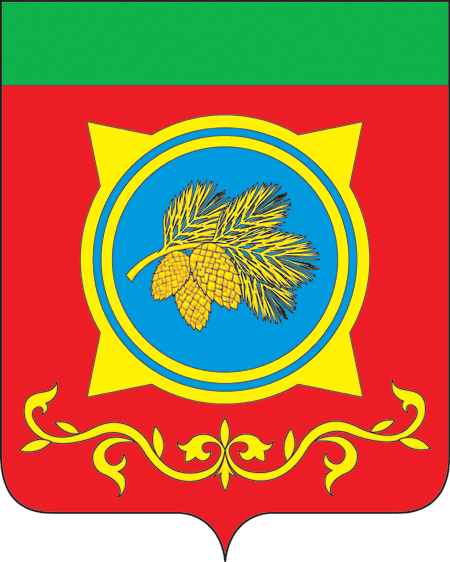 Российская ФедерацияРеспублика ХакасияАдминистрация Таштыпского районаРеспублики ХакасияПОСТАНОВЛЕНИЕ______________2019 г.                          с. Таштып                                              №_____На основании  Закона Республики Хакасия «О бесплатном предоставлении в собственность граждан, имеющих трёх и более детей, земельных участков, на территории Республики Хакасия» от 08.11.2011 г. № 88-ЗРХ, в редакции Закона Республики Хакасия от 06.06.2016 г. № 46-ЗРХ, руководствуясь ст. 15 Федерального закона от 06.10.2003г. № 131-ФЗ «Об общих принципах организации местного самоуправления в Российской Федерации», ст. 31, 42, 44, 47 Устава муниципального  образования  Таштыпский  район  от 15.11.2005 г., (с последующими изменениями), Администрация Таштыпского района  постановляет:    Утвердить прилагаемый перечень земельных участков, предназначенных для бесплатного предоставления гражданам, имеющим трёх и более детей, на территории Таштыпского района Республики Хакасия на основании Закона Республики Хакасия от 08.11.2011 года № 88-ЗРХ «О бесплатном предоставлении в собственность граждан, имеющих трёх и более детей, земельных участков, на территории Республики Хакасия» в редакции Закона Республики Хакасия от 06.06.2016 г. № 46-ЗРХ.Прилагаемый перечень земельных участков, предназначенных для бесплатного предоставления гражданам, имеющим трёх и более детей, на территории Таштыпского района Республики Хакасия на основании Закона Республики Хакасия от 08.11.2011 года № 88-ЗРХ «О бесплатном предоставлении в собственность граждан, имеющих трёх и более детей, земельных участков, на территории Республики Хакасия» в редакции Закона Республики Хакасия от 06.06.2016 г. № 46-ЗРХ в течение 10 дней со дня его утверждения опубликовать и разместить на официальном сайте Администрации Таштыпского района и в газете «Земля Таштыпская». Контроль за исполнением данного постановления возложить на заместителя главы Таштыпского района по экономике И.Н. Тохтобину.  Глава Таштыпского района	  		                                              А.А. ДьяченкоПеречень земельных участков, предназначенных для бесплатного предоставления гражданам, имеющим трёх и более детей, на территории Таштыпского района Республики Хакасия на основании Закона Республики Хакасия от 08.11.2011 года № 88-ЗРХ»Начальник отдела                                                                                          Е.Т. МамышеваОб утверждении перечня земельных участков, предназначенных для бесплатного предоставления гражданам, имеющим трёх и более детей, на территории Таштыпского района Республики Хакасия на основании Закона Республики Хакасия от 08.11.2011 года № 88-ЗРХ Приложение к постановлениюАдминистрации Таштыпского районаот «____» ___________ 2019 г. № _____«Об утверждении перечня земельных участков, предназначенных для бесплатного предоставления гражданам, имеющим трёх и более детей, на территории Таштыпского района Республики Хакасия на основании Закона Республики Хакасия от 08.11.2011 года № 88-ЗРХ»№ п/пАдрес земельного участкаКадастровый номерВид разрешенного использования земельного участкаПлощадь, кв.м.1Республика Хакасия, Таштыпский район, с. Чиланы, ул. Центральная, 46А19:09:040201:127Для строительства индивидуального жилого дома20002Республика Хакасия, Таштыпский район, д. Нижний Имек, ул. Школьная, 20Б19:09:090401:224Для строительства индивидуального жилого дома20003Республика Хакасия, Таштыпский муниципальный район, сельское поселение Арбатский сельсовет, поселок Малые Арбаты, ул. Полевая, 4219:09:020702:346Отдельно стоящие жилые дома с земельными участками на одну семью20004Республика Хакасия, Таштыпский муниципальный район, сельское поселение Арбатский сельсовет, поселок Малые Арбаты, ул. Полевая, 4419:09:020702:344Отдельно стоящие жилые дома с земельными участками на одну семью20005Республика Хакасия, Таштыпский муниципальный район, сельское поселение Арбатский сельсовет, поселок Малые Арбаты, ул. Полевая, 4619:09:020702:343Отдельно стоящие жилые дома с земельными участками на одну семью20006Республика Хакасия, Таштыпский муниципальный район, сельское поселение Арбатский сельсовет, поселок Малые Арбаты, ул. Полевая, 4819:09:020702:342Отдельно стоящие жилые дома с земельными участками на одну семью20007Республика Хакасия, Таштыпский муниципальный район, сельское поселение Арбатский сельсовет, поселок Малые Арбаты, ул. Полевая, 5019:09:020702:345Отдельно стоящие жилые дома с земельными участками на одну семью20008Республика Хакасия, Таштыпский муниципальный район, сельское поселение Таштыпский сельсовет, с. Таштып, ул. Олимпийская, 1819:09:100122:1031Одноквартирные индивидуальные отдельно стоящие жилые дома12259Республика Хакасия, Таштыпский муниципальный район, сельское поселение Таштыпский сельсовет, с. Таштып, ул. Олимпийская, 1919:09:100122:1033Одноквартирные индивидуальные отдельно стоящие жилые дома122510Республика Хакасия, Таштыпский муниципальный район, сельское поселение Таштыпский сельсовет, с. Таштып, ул. Олимпийская, 2019:09:100122:1026Одноквартирные индивидуальные отдельно стоящие жилые дома122511Республика Хакасия, Таштыпский муниципальный район, сельское поселение Таштыпский сельсовет, с. Таштып, ул. Олимпийская, 2119:09:100122:1029Одноквартирные индивидуальные отдельно стоящие жилые дома122512Республика Хакасия, Таштыпский муниципальный район, сельское поселение Таштыпский сельсовет, с. Таштып, ул. Олимпийская, 2219:09:100122:1027Одноквартирные индивидуальные отдельно стоящие жилые дома122513Республика Хакасия, Таштыпский муниципальный район, сельское поселение Таштыпский сельсовет, с. Таштып, ул. Олимпийская, 2319:09:100122:1034Одноквартирные индивидуальные отдельно стоящие жилые дома122514Республика Хакасия, Таштыпский муниципальный район, сельское поселение Таштыпский сельсовет, с. Таштып, ул. Олимпийская, 2419:09:100122:1028Одноквартирные индивидуальные отдельно стоящие жилые дома122515Республика Хакасия, Таштыпский муниципальный район, сельское поселение Таштыпский сельсовет, с. Таштып, ул. Олимпийская, 2619:09:100122:1030Одноквартирные индивидуальные отдельно стоящие жилые дома122516Республика Хакасия, Таштыпский муниципальный район, сельское поселение Таштыпский сельсовет, с. Таштып, ул. Олимпийская, 2919:09:100122:1035Одноквартирные индивидуальные отдельно стоящие жилые дома122517Республика Хакасия, Таштыпский муниципальный район, сельское поселение Таштыпский сельсовет, с. Таштып, ул. Олимпийская, 3119:09:100122:1032Одноквартирные индивидуальные отдельно стоящие жилые дома1225